OEO THP Program Specific Data Elements Form for HMIS: All Clients (Collect information about all household members)Program Entry (in HMIS: use Entry/Exit Tab)No program specific data elements required at entry.Updates (in HMIS: Entry/Exit Tab: Interims)No program specific data elements required.Program Exit (in HMIS: use Entry/Exit Tab)Was the household asked to leave the program? (Head of Household) £ Yes  £ No  £ DK   £ R £ DNC If yes, what was the reason the household was asked to leave the program? Underlined terms have definitions provided at hmismn.org/definitions.  Please print a copy to have available.HMIS Tips: EDA to the project provider. Before updating your Program Specific assessment in HMIS, make sure to complete the questions on the appropriate MN Core assessment, as it contains the universal and common data elements for HMIS projects. The questions on your Program Specific Assessment have been chosen by your funder and are required in addition to the universal and common data elements. If information is missing, follow-up with the client or staff person responsible for gathering information to complete the missing information. DO NOT enter “Client doesn’t know” or “Client prefers not to answer” unless the client does not know or prefers not to answer. You only need to collect data about the required household members. Who the data is collected about is in parentheses after the question. For example, “(Head of Household).” In Community Services, a  (green checkmark) indicates a household member’s record has been updated. 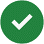 1. Provider: 							2. Type:	Basic	3.  Project Start Date: _____ / _____ / _____ (Month/Day/Year)HMIS Tips: Complete Exit from the head of household’s record Use the General HMIS Instructions, your program’s (funder) Supplemental User Guide, and the Households How-To Guide for complete data entry instruction. EDA to Entry Provider. No need to backdate. Entry/Exit Tab: click pencil next to exit date. Continue to the Exit Assessment. If some household members are staying, uncheck the boxes next to their names. After completing the first Exit Data window, Save & Continue to Exit Assessment and answer required questions for each member. A  (green check-mark) indicates a household member’s record has been updated. 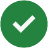 Non-payment of rent Reached maximum time allowed Criminal activity/violence Non-compliance with program Unknown/Disappeared/No Longer Engaging With Program Other 